Sozonik SergiyExperience:Documents and further information:The American visa is valid till 10.07.2017. Experience: container and refrigerators. Duration of contract 4 - 5 months.Position applied for: Chief OfficerDate of birth: 06.04.1964 (age: 53)Citizenship: UkraineResidence permit in Ukraine: NoCountry of residence: SwitzerlandCity of residence: ThunPermanent address: Talackerstrasse 47BContact Tel. No: +38 (095) 111-44-59E-Mail: ssjc@yandex.ruU.S. visa: NoE.U. visa: NoUkrainian biometric international passport: Not specifiedDate available from: 16.11.2014English knowledge: GoodMinimum salary: 7250 $ per month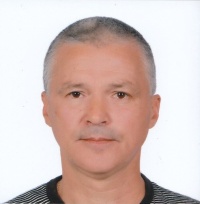 PositionFrom / ToVessel nameVessel typeDWTMEBHPFlagShipownerCrewingChief Officer28.03.2013-16.09.2013DOLE AMERICAContainer Ship10600HYUNDAI - BW15500BAHAMASDole RMS LtdSouth-Star-LtdChief Officer08.08.2012-04.12.2012DOLE HONDURASContainer Ship16320SULZER20650BAHAMASDole RMS LtdSouth-Star- LtdChief Officer16.12.2011-23.04.2012DOLE CHILEContainer Ship30145SULZER23920BAHAMASDole RMS LtdSouth-Star- LtdChief Officer17.04.2011-07.08.2011SOUTHAMPTON STARContainer Ship9709B&W12640LIBERIASTAR REEFERS  S.A.Hanza Marine ManagementChief Officer09.12.2009-07.05.2010CARIBBEAN STARContainer Ship10362B&W11474LIBERIASTAR REEFERS  S.A.Hanza Marine ManagementChief Officer19.05.2009-25.09.2009COSTA RICAN STARContainer Ship10362B&W11474LIBERIASTAR REEFERS  S.A.Hanza Marine Management